ANNUAL REPORT REMINDERMarch 1, 2021To All Local Exchange Carriers:This letter is the final reminder to complete the annual NUSF and State 911 Contact and Database Update, and Compliance Affidavit, as well as the Annual Report. All requested information is due to the Commission on or before April 30, 2021.  Failure to complete and return the requested information may result in administrative penalties.  Delinquent reports will be subject to an administrative fine of $10 per day during the first 30 days.  Reports more than 30 days delinquent will accrue fines of $100 per day thereafter.All information regarding the requirements can be found on the Nebraska Public Service Commission website at:https://psc.nebraska.gov/telecommunications/annual-report-compliance-informationPayments can be made via credit card or echeck – more information is included on the Commission website.Financial reports filed in Form M format will meet the Commission filing requirements.  Submit all financial schedules in Class A company format with appropriate detail.  If you desire to keep Schedules 10 and 11 confidential, also submit Schedules 10A and 11A for use by the Commission in public reports.  If you desire to keep Schedules 51 and 52 confidential, also submit Schedules 51A and 52A for use by the Commission in public reports.  Schedules 51A and 52A should be submitted by all carriers providing service in more than one local exchange, summarizing in the aggregate, the total number of residential, business, resold, company official and total company access lines in service as of December 31, 2020.    Carriers desiring confidential treatment of schedules 10 and 11 and/or 51 and 52 must identify them as confidential.  It is recommended that confidential schedules also be submitted on yellow paper.   The Commission suggests that carriers staple all schedules marked confidential together and all non-confidential schedules together.  Reporting carriers should be advised that the Commission may be compelled to release certain information following a formal request.We are encouraging carriers to complete and submit their annual reports digitally.  Hard copies will be accepted, but digital submission is preferred.  Reports can be submitted to the Commission at: psc.telecom@nebraska.govPrior to submitting your annual report, please review the checklist.  Please submit one copy of the final, complete report with the Commission and retain a copy of the report for your records.  A separate report for each authority must be filed.If you have any questions regarding the Affidavit portion, please contact Brandy Zierott at brandy.zierott@nebraska.gov.  Questions regarding the annual report should be directed to Susan Horn at susan.horn@nebrasaka.gov  and any financial questions should be directed to Steve.stovall@nebraska.gov.Sincerely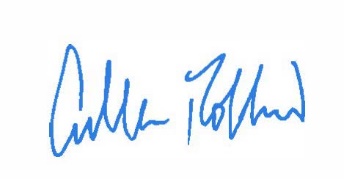 Cullen Robbins	Director of CommunicationsCR:sh